П О С Т А Н О В Л Е Н И Е	В соответствии с Решением Городской Думы Петропавловск-Камчатского городского округа от 31.10.2013 № 145-нд «О наградах и почетных званиях Петропавловск-Камчатского городского округа»,     Постановлением Главы Петропавловск-Камчатского городского округа от 31.10.2013 № 165 «О представительских расходах и расходах, связанных с приобретением подарочной и сувенирной продукции в Городской Думе Петропавловск-Камчатского городского округа»,       ПОСТАНОВЛЯЮ:за многолетний добросовестный труд, личный вклад в организацию досуга ветеранов и людей старшего поколения, участие в патриотическом воспитании подрастающего поколения, активную жизненную позицию и в честь 65-летия со дня рождения наградить Почетной грамотой Главы Петропавловск-Камчатского городского округа (в рамке) Зингер Наталью Степановну, председателя Совета местного отделения КРО ООО «Союз пенсионеров России».ГлаваПетропавловск-Камчатскогогородского округа                                                                           К.Г. Слыщенко 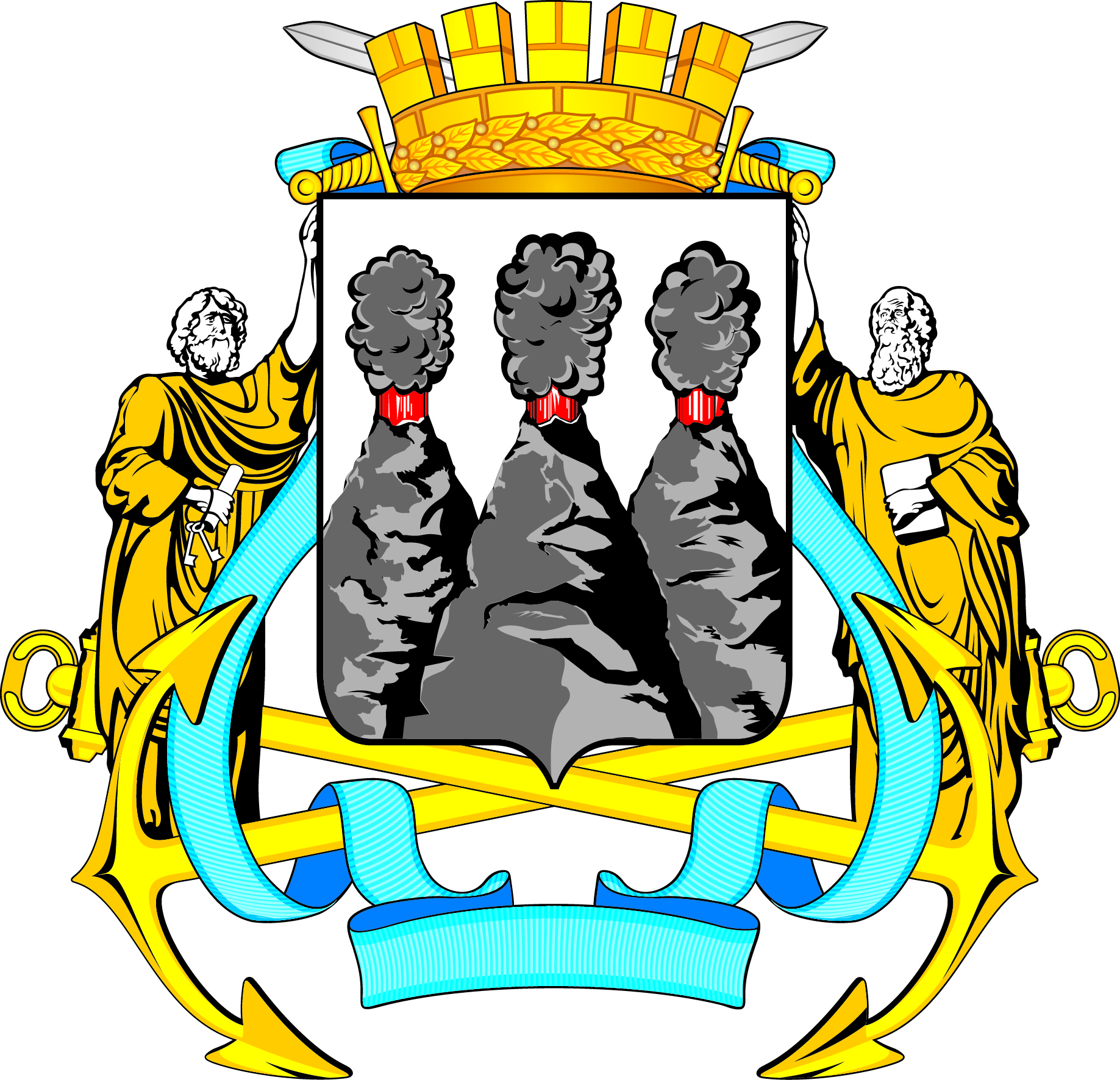 ГЛАВАПЕТРОПАВЛОВСК-КАМЧАТСКОГОГОРОДСКОГО ОКРУГАот 11.08.2015 № 84О награждении Почетной грамотой Главы Петропавловск-Камчатского городского округа Зингер Н.С.О награждении Почетной грамотой Главы Петропавловск-Камчатского городского округа Зингер Н.С.